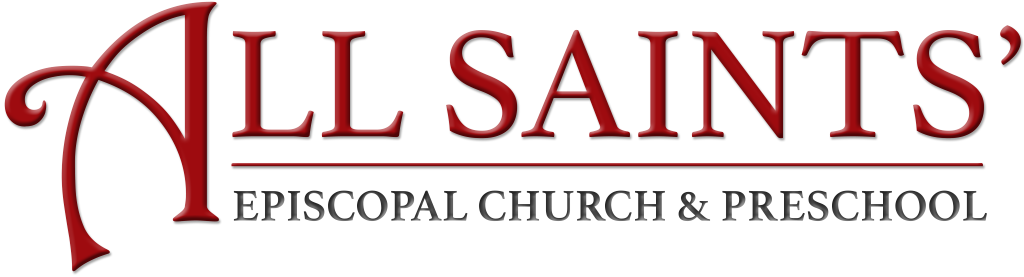 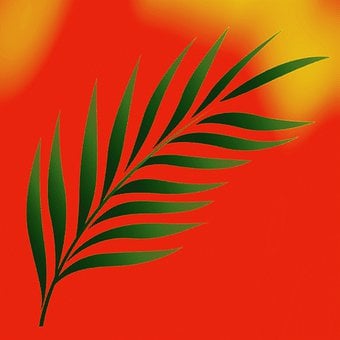 Palm & Passion Sunday, Year A2 April 2023THE LITURGY OF THE PALMS (said from outside)Blessed is the King who comes in the name of the Lord!Peace in heaven and glory in the highest.Let us pray: Assist us mercifully with your help, O Lord God of our salvation, that we may enter with joy upon the contemplation of those mighty acts, whereby you have given us life and immortality; through Jesus Christ our Lord. Amen.A reading from Matthew (21:1-11)When Jesus and his disciples approached Jerusalem and came to Bethphage on the Mount of Olives, Jesus gave two of them a task. He said to them, “Go into the village over there. As soon as you enter, you will find a donkey tied up and a colt with it. Untie them and bring them to me. If anyone says anything to you, say that their master needs them.” He sent them off right away. Now this happened to fulfill what the prophet said, “Say to Daughter Zion, ‘Look, your king is coming to you, humble and riding on a donkey, and on a colt the donkey’s offspring.’” The disciples went and did just as Jesus had ordered them. They brought the donkey and the colt and laid their clothes on them. Then he sat on them.Now a large crowd spread their clothes on the road. Others cut palm branches off the trees and spread them on the road. The crowds in front of him and behind him shouted, “Hosanna to the Son of David! Blessings on the One who comes in the name of the Lord! Hosanna in the highest!” And when Jesus entered Jerusalem, the whole city was stirred up. “Who is this?” they asked. The crowds answered, “It’s the prophet Jesus from Nazareth in Galilee.” The Word of the Lord.Thanks be to God.The Lord be with you.And also with you.Let us give thanks to the Lord our God.It is right to give God thanks and praise.It is right to praise you, Almighty God, for the acts of love by which you have redeemed us through your Son Jesus Christ our Lord. On this day he entered the holy city of Jerusalem in triumph, and was proclaimed as King of kings by those who spread their garments and branches of palm along his way. Let these branches be for us signs of his victory, and grant that we who bear them in his name may ever hail him as our King, and follow him in the way that leads to eternal life; who lives and reigns in glory with you and the Holy Spirit, now and forever. Amen.PRELUDE MUSIC                                                                       Hank CurtisThe Palms																My Song Is Love UnknownJ. Faure																						  John IrelandPROCESSIONALAll Glory, Laud, and Honor													  Blue Hymnal 154Music: Melchior TeschnerWords: Theodulph of Orleans; Translation: John Mason NealeAll glory, laud, and honor to thee, Redeemer King! To whom the lips of children made sweet hosannas ring.Thou art the King of Israel, thou David’s royal Son, who in the Lord’s Name comest, the King and Blessed One.The company of angels is praising thee on high; and we with all creation in chorus make reply.The people of the Hebrews with palms before thee went; our praise and prayers and anthems before thee we present.To thee before thy passion they sang their hymns of praise; to thee, now high exalted, our melody we raise.Thou didst accept their praises; accept the prayers we bring, who in all good delightest, thou good and gracious King.THE LITURGY OF THE WORDBlessed is He who comes in the name of the Lord!Hosanna in the highest!CALL TO REPENTANCE (said three times)Holy God, Holy and Mighty, Holy Immortal One,Have mercy upon us.COLLECT OF THE DAYThe Lord be with you.And also with you.Let us pray.Almighty and everliving God, in your tender love for the human race you sent your Son our Savior Jesus Christ to take upon him our nature, and to suffer death upon the cross, giving us the example of his great humility: Mercifully grant that we may walk in the way of his suffering, and also share in his resurrection; through Jesus Christ our Lord, who lives and reigns with you and the Holy Spirit, one God, for ever and ever. Amen.FIRST READING                                                                      Isaiah 50:4-9aWriting over 500 years before the coming of Jesus, the writer describes the endurance of the people of Judah during their time of suffering in exile in Babylon. Also predictive of what Jesus would go through in his final days on earth on the way to the Cross, this passage shows us Jesus’ ultimate purpose as our Suffering Messiah.A reading from Isaiah.The Lord God has given me the tongue of a teacher, that I may know how to sustain the weary with a word. Morning by morning the Lord God wakens my ear to listen as those who are taught. The Lord God has opened my ear, and I was not rebellious, I did not turn backward. I gave my back to those who struck me, and my cheeks to those who pulled out the beard; I did not hide my face from insult and spitting. The Lord God helps me; therefore I have not been disgraced; therefore I have set my face like flint, and I know that I shall not be put to shame; the One who vindicates me is near. Who will contend with me? Let us stand up together. Who are my adversaries? Let them confront me. It is the Lord God who helps me; who will declare me guilty? Reader		The Word of the Lord. People	 	Thanks be to God.PSALM                                                                                       Psalm 31:9-169 Have mercy on me, O Lord, for I am in trouble; *
my eye is consumed with sorrow, and also my throat and my belly.10 For my life is wasted with grief, and my years with sighing; *
my strength fails me because of affliction, and my bones are consumed.11 I have become a reproach to all my enemies and even to my neighbors,
a dismay to those of my acquaintance; *
when they see me in the street, they avoid me.12 I am forgotten like a dead man, out of mind; *
I am as useless as a broken pot.13 For I have heard the whispering of the crowd; fear is all around; *
they put their heads together against me; they plot to take my life.14 But as for me, I have trusted in you, O Lord. *
I have said, “You are my God.”15 My times are in your hand; *
rescue me from the hand of my enemies, and from those who persecute me.16 Make your face to shine upon your servant, *
and in your loving-kindness save me.SECOND READING                                                          Philippians 2:5-11﻿﻿In what is regarded as the oldest hymn in the Christian Church, Paul declares that even though Jesus had all the power and authority as God, he gave up his rights in order to humble himself in service to the whole world. The result is that God lifts him up to a new place of honor and for the transformation of all humanity.A reading from Philippians.Let the same mind be in you that was in Christ Jesus, who, though he was in the form of God, did not regard equality with God as something to be exploited, but emptied himself, taking the form of a slave, being born in human likeness. And being found in human form, he humbled himself and became obedient to the point of death – even death on a cross. Therefore, God also highly exalted him and gave him the name that is above every name, so that at the name of Jesus every knee should bend, in heaven and on earth and under the earth, and every tongue should confess that Jesus Christ is Lord, to the glory of God the Father. Reader		The Word of the Lord. People	 	Thanks be to God.THE GOSPEL                                                                     Matthew 27:11-54(ALL SEATED) The Holy Gospel of our Lord Jesus Christ, according to Matthew.Glory to you, Lord Christ.Jesus was brought before the Roman governor. The governor said, “Are you the King of the Judeans?” Jesus replied, “So you say.” But he didn’t answer when the chief priests and elders accused him. Then Pilate said, “Don’t you hear the testimony they bring against you?” But he didn’t answer, not even a single word. So the governor was greatly amazed.It was customary during the festival for the governor to release to the crowd one prisoner, whomever they might choose. At that time there was a well-known prisoner named Jesus Barabbas. When the crowd had come together, Pilate asked them, “Whom would you like me to release to you, Jesus Barabbas or Jesus who is called Christ?” He knew that the leaders of the people had handed him over because of jealousy.While he was serving as judge, the governor’s wife sent this message to him, “Leave that righteous man alone. I’ve suffered much today in a dream because of him.” But the chief priests and the elders persuaded the crowds to ask for Barabbas and kill Jesus. The governor said, “Which of the two do you want me to release to you?” “Barabbas,” they replied. Pilate said, “Then what should I do with Jesus who is called Christ?” They all said, “Crucify him!”But he said, “Why? What wrong has he done?” They shouted even louder, “Crucify him!”Pilate saw that he was getting nowhere and that a riot was starting. So he took water and washed his hands in front of the crowd. “I’m innocent of this man’s blood,” he said. “It’s your problem.” All the people replied, “Let his blood be on us and on our children.” Then he released Barabbas to them. He had Jesus whipped, then handed him over to be crucified.The governor’s soldiers took Jesus into the governor’s house, and they gathered the whole company of soldiers around him. They stripped him and put a red military coat on him. They twisted together a crown of thorns and put it on his head. They put a stick in his right hand. Then they bowed down in front of him and mocked him, saying, “Hey! King of the Judeans!” After they spit on him, they took the stick and struck his head again and again. When they finished mocking him, they stripped him of the military coat and put his own clothes back on him. They led him away to crucify him.As they were going out, they found Simon, a man from Cyrene. They forced him to carry his cross. When they came to a place called Golgotha, which means “Skull Place,” (ALL STAND) they gave Jesus wine mixed with vinegar to drink. But after tasting it, he didn’t want to drink it. After they crucified him, they divided up his clothes among them by drawing lots. They sat there, guarding him. They placed above his head the charge against him. It read, “This is Jesus, the King of the Judeans.” They crucified with him two outlaws, one on his right side and one on his left.Those who were walking by insulted Jesus, shaking their heads and saying, “So you were going to destroy the temple and rebuild it in three days, were you? Save yourself! If you are God’s Son, come down from the cross!” In the same way, the chief priests, along with the legal experts and the elders, were making fun of him, saying, “He saved others, but he can’t save himself. He’s the King of Israel, so let him come down from the cross now. Then we’ll believe in him. He trusts in God, so let God deliver him now if God wants to. He said, ‘I’m God’s Son.’” The outlaws who were crucified with him insulted him in the same way.From noon until three in the afternoon the whole earth was dark. At about three Jesus cried out with a loud shout, “Eli, Eli, lama sabachthani,” which means, “My God, my God, why have you left me?” After hearing him, some standing there said, “He’s calling for Elijah.” One of them ran over, took a sponge full of vinegar, and put it on a pole. He offered it to Jesus to drink.But the rest of them said, “Let’s see if Elijah will come and save him.”Again, Jesus cried out with a loud shout. Then he died.Suddenly, the curtain of the Holy of Holies in the Temple was torn in two from top to bottom. The earth shook, the rocks split, and the bodies of many holy people who had died were raised. After Jesus’ resurrection they came out of their graves and went into the holy city where they appeared to many people. When the Roman centurion and those with him who were guarding Jesus saw the earthquake and what had just happened, they were filled with awe and said, “This was certainly God’s Son!”The Gospel of the Lord.Praise to you, Lord Christ.PASSION MUSICAL REFLECTIONNo QuarterJohn Paul Jones, Jimmy Page, & Robert PlantMusical Arrangement: Hank CurtisTHE SERMON                                                            Kahu Kawika JacksonMUSICAL REFLECTIONHe Will Carry YouScott Wesley BrownChoral Arrangement: Hank CurtisThe All Saints’ ChoirPRAYERS OF THE PEOPLEIn peace and in faith, let us offer our prayers, saying “Christ, have mercy.” (A brief silence)For peace and tranquility in the world, and for the salvation of all. We pray for your church in all the world. Lord, have mercy.Christ, have mercy.For the Church of God in every place and all who minister worldwide, and especially our Episcopal and Anglican sibling churches beyond this island: For the clergy and people of the Province of the Episcopal Church of South Sudan; and for Good Shepherd, Wailuku (Maui): The Rev. Robert “Moki” Hino (Rector). Lord, have mercy. Christ, have mercy.For Michael, our Presiding Bishop; for Bob, our own Bishop; for Kawika, our Priest; for our sibling Episcopal congregations on Kauaʻi: St. John and St. Paul, West Kauaʻi; St. Michael & All Angels, Līhuʻe; and Christ Memorial, Kilauea; and our own congregation of All Saints – those present, online, and absent – that all of us together may be united in your ministry and that we all may be one. Lord, have mercy.Christ, have mercy.For the good earth graciously given by our Creator; for the care of our global environment; and for the wisdom and will to conserve it for your glory and for the blessing of all. Lord, have mercy.Christ, have mercy.For those who serve in government and industry, that they may make decisions with wisdom, compassion, and dignity. We pray against the use of violence of any kind, and ask that your healing balm of peace and mutual respect would hold sway over our land. Lord, have mercy.Christ, have mercy.											For the sick and suffering in body, mind, and spirit, we pray for: Peace in Ukraine; The Smith ʻOhana; Fr. Lowell Grisham; Mary Lou Schvach; Peggy Lake; and those we name silently or aloud. (Brief silence) Lord, have mercy.Christ, have mercy.For all who have died in the faith, that you would bring them into your glorious presence. We commend to your loving care those we name silently or aloud, especially Mike Smith and Victims of the Nashville School Shooting. (Brief silence) We thank you for their example and rejoice in their lives. Lord, have mercy. Christ have mercy.Rejoicing in the fellowship of the ever-blessed Virgin Mary and St. Joseph, King Kamehameha IV and Queen Emma, Queen Lili‘uokalani and all the saints, let us commend ourselves, and one another, and all our life to Christ our God.We praise and adore you, O Lord.THE QUEEN’S PRAYER												Queen Lili‘uokalani‘O kou aloha nō, - Aia i ka lani,A ‘o kou ‘oiaʻiʻo, he hemolele hoʻi.(Your love is in Heaven, and your Truth – so perfect.)Koʻu noho mihi ‘ana, A paʻahao ‘ia,‘O ‘oe kuʻu lama, kou nani koʻu koʻo.(I live in sorrow, imprisoned; you are my light, my support.)Mai nana ‘inoʻino, Na hewa o kanaka,Aka, e huikala, A maʻemaʻe no.(Behold not with malevolence human sins, but forgive and cleanse.)No laila e ka haku, Ma lalo kou ‘eheuKo makou maluhia, A mauloa aku no. ‘Āmene.(And so, O Lord, beneath your wings be our peace forevermore. Amen.)THE PEACEThe Peace of the Lord be always with you.And also with you.(The ‘Ohana of God are invited to greet one another silently and at a safe distance in the name of the Lord.) ANNOUNCEMENTSHAWAIIAN DOXOLOGYHo‘onani i ka Makua mau,
Ke Keiki me ka ‘Uhane nō,
Ke Akua mau ho‘omaika‘i pū,
Ko kēia ao, ko kēlā ao.
‘Āmene.THE HOLY COMMUNIONThe Lord be with you.And also with you.Lift up your hearts.We lift them to the Lord.Let us give thanks to the Lord our God.It is right to give God thanks and praise.All thanks and praise are yours at all times and in all places, our true and loving God; through Jesus Christ, your eternal Word, the Wisdom from on high by whom you created all things.You invite your faithful people to cleanse their hearts, and to prepare with joy for the Paschal feast; that, fervent in prayer and in works of mercy, and renewed by your Word and Sacraments, they may come to the fullness of grace that you have prepared for those who truly love you.Wondrous are you, Holy One of Blessing. All you create is a sign of hope for our journey. And so, as the morning stars sing your praises, we join the heavenly beings and all creation as we shout with joy: SANCTUS																	   Blue Hymnal S-129	Holy, holy, holy, Lord, God of power and might:Heaven and earth are full of your glory. Hosanna in the highest!Blessed is He who comes in the name of the Lord. Hosanna in the highest!Glory and honor are yours, Creator of all. You called us as your people to look to your Son, who was tempted in every way as we are, yet did not sin. By his grace we are able to triumph over every evil, and to live no longer for ourselves alone, but for him who died for us and rose again.We thank you that on the night before he died for us, Jesus took bread;
and when he had given thanks to you, he broke it, gave it to his friends and said: “Take, eat, this is my Body, broken for you. Do this for the remembrance of me.” After supper, Jesus took the cup of wine, said the blessing, gave it to his friends and said: “Drink this, all of you: this cup is the new Covenant in my Blood, poured out for you and for all for the forgiveness of sin.
Do this for the remembrance of me.” And so, remembering all that was done for us: the cross, the tomb, the resurrection and ascension, longing for Christ’s coming in glory,
and presenting to you these gifts your earth has formed and human hands have made, we acclaim you, O Christ:Dying, you destroyed our death.Rising, you restored our life.Christ Jesus, come in glory!Send your Holy Spirit upon us and upon these gifts of bread and wine, that they may be to us the Body and Blood of your Christ. Grant that we, burning with your Spirit’s power, may be a people of hope, justice and love. Giver of Life, draw us together in the Body of Christ, and in the fullness of time gather us with the Virgin Mary and St. Joseph, King Kamehameha IV and Queen Emma, Queen Lili‘uokalani and all saints, into the joy of our true eternal home. Through Christ and with Christ and in Christ, by the inspiration of your Holy Spirit, we worship you, our God and Creator, in voices of unending praise. Amen.And now, as our Savior Christ has taught us, we are bold to say:Our Father, who art in heaven, hallowed be thy Name,thy kingdom come, thy will be done, on earth as it is in heaven.Give us this day our daily bread.And forgive us our trespasses, as we forgive those who trespass against us.And lead us not into temptation, but deliver us from evil.For thine is the kingdom, and the power, and the glory, for ever and ever. Amen.Christ our Passover is sacrificed for us. Therefore let us keep the feast.The Gifts of God for the People of God. Take them in remembrance that Christ died for you, and feed on him in your hearts by faith, with thanksgiving.COMMUNION MUSICO Sacred Head, Sore Wounded			   To Mock Your Reign, O Dearest LordDavid Hurd																				   Thomas TallisPOST-COMMUNION PRAYERAlmighty and ever-living God, we thank you for feeding us with the spiritual food of the most precious Body and Blood of your Son our Savior, Jesus Christ; and for assuring us in these holy mysteries that we are living members of the Body of your Son, and heirs of your eternal Realm.Send us out to do the work you have given us to do: to love and serve you as faithful witnesses of Christ our Lord. To him, to you, and to the Holy Spirit, be honor and glory, now and forever. Amen.THE BLESSINGMay God enable you in this Holy Week to follow in the footsteps of Christ in obedience, holiness, and love. And the blessing of Ke Akua be among you and remain with you always. Amen.THE RECESSIONALAt the Name of Jesus															  Blue Hymnal 435Music: Ralph Vaughan WilliamsWords: Caroline Maria NoelAt the Name of Jesus every knee shall bow, every tongue confess him King of glory now.‘Tis the Father’s pleasure we should call him Lord,who from the beginning was the mighty Word.Humbled for a season, to receive a Name from the lips of sinners, unto whom he came,faithfully he bore it spotless to the last,brought it back victorious, when from death he passed.Bore it up triumphant, with its human light, through all ranks of creatures, to the central height,to the throne of Godhead, to the Father’s breast; filled it with the glory of that perfect rest.Name him, Christians, name him, with love strong as death, name with awe and wonder and with bated breath;he is God the Savior, he is Christ the Lord, ever to be worshiped, trusted, and adored.In your hearts enthrone him; there let him subdue all that is not holy, all that is not true.Crown him as your Captain in temptation’s hour;let his will enfold you in its light and power.Christians, this Lord Jesus shall return again, with his Father’s glory o’er the earth to reign;for all wreaths of empire meet upon his brow,and our hearts confess him King of glory now.THE DISMISSALGo in peace, to love and serve the Lord.Thanks be to God.POSTLUDEWhat a Friend We Have in JesusCharles C. Converse